Виконання вправ для формування правильної постави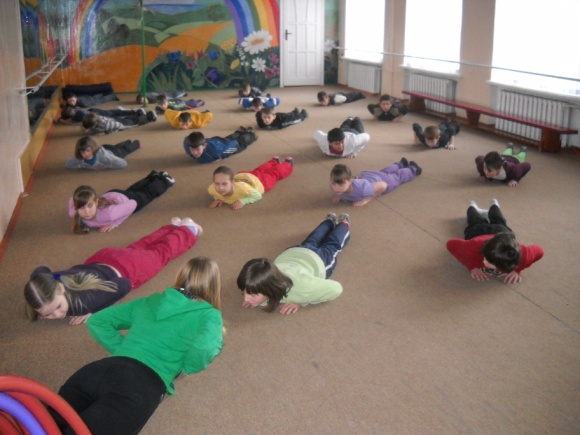 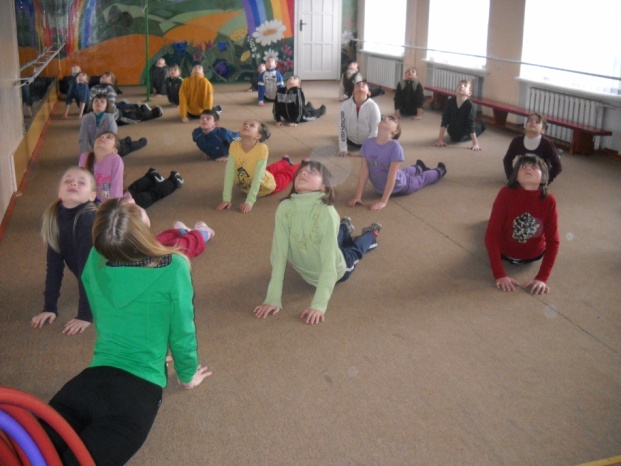 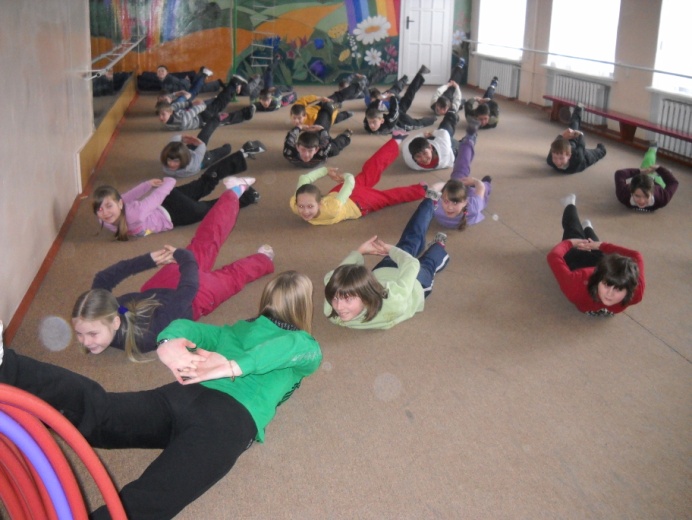 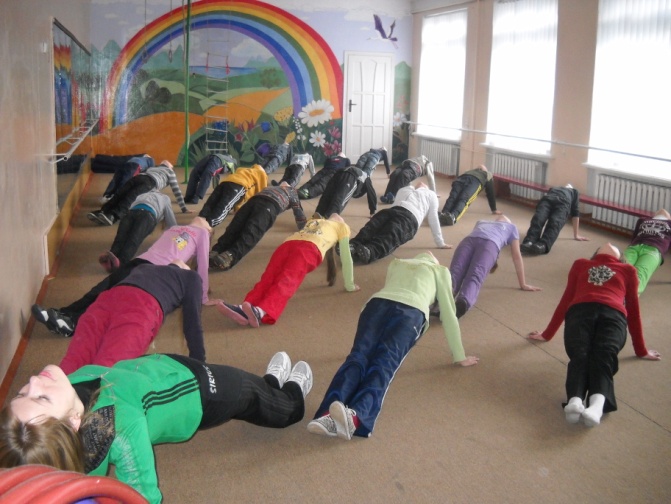                 Виконання  вправ в рівновазі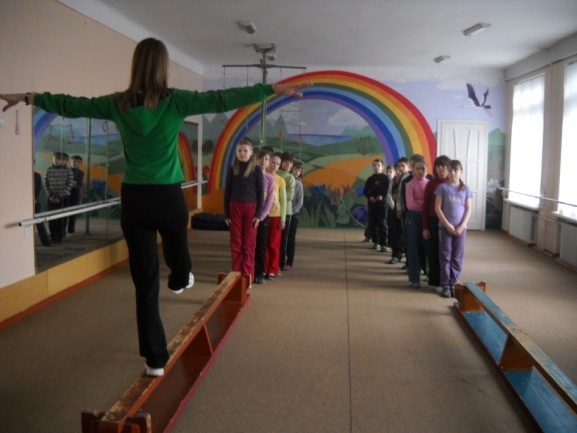 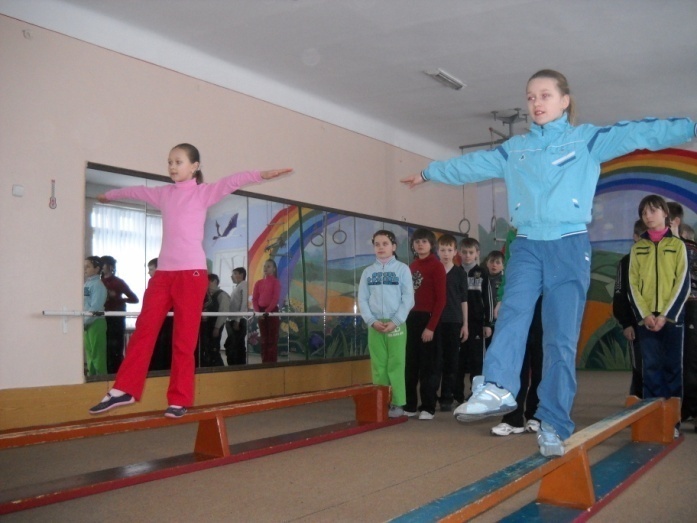 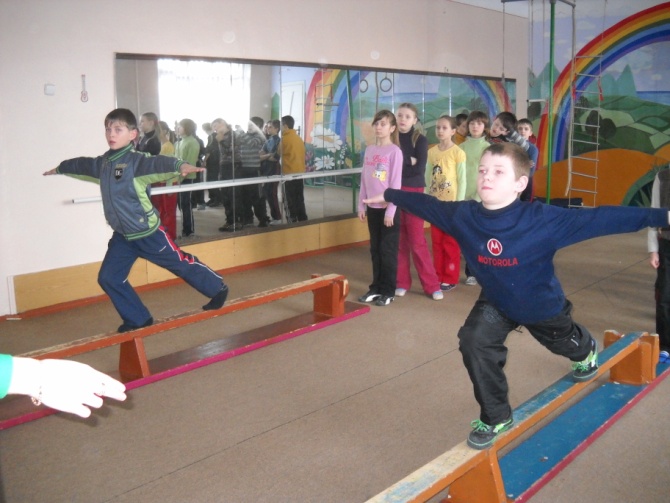 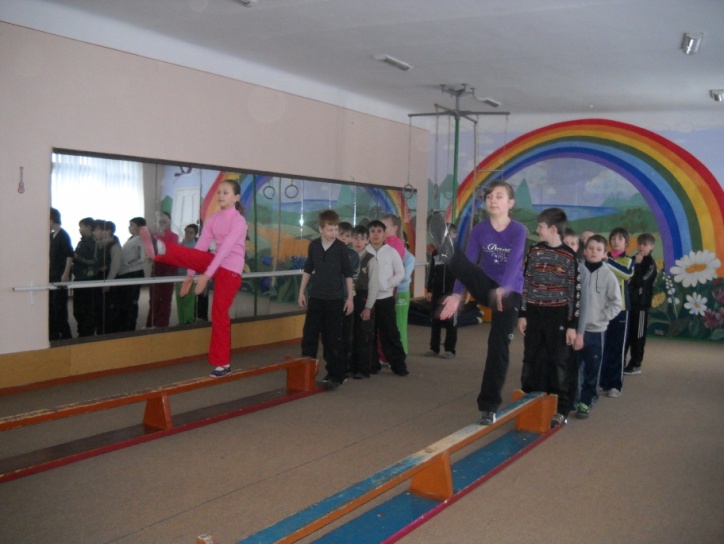 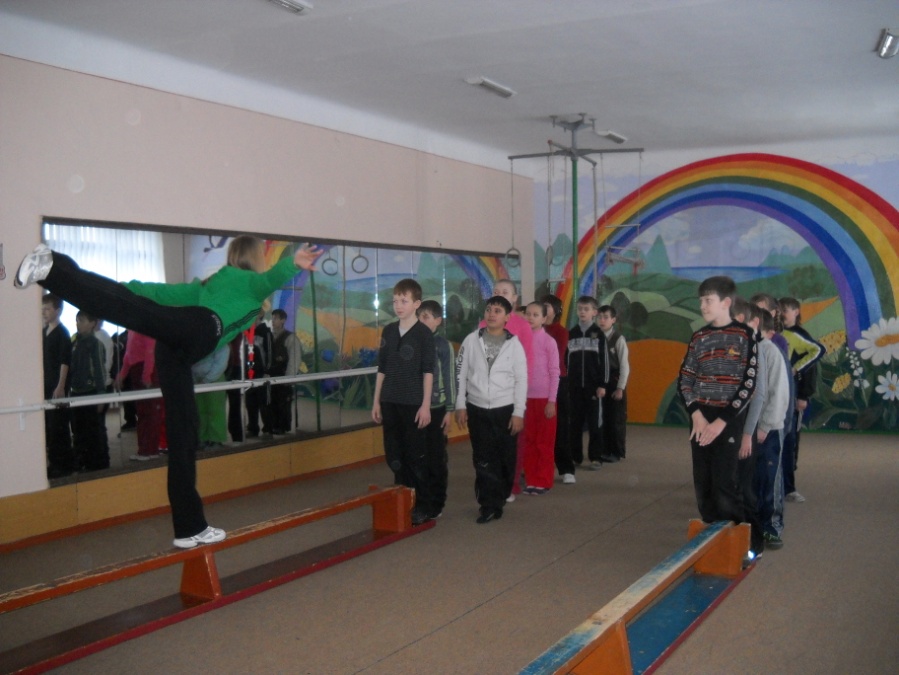 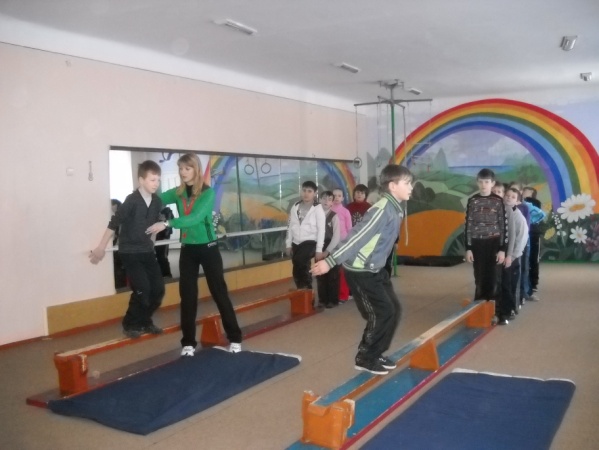 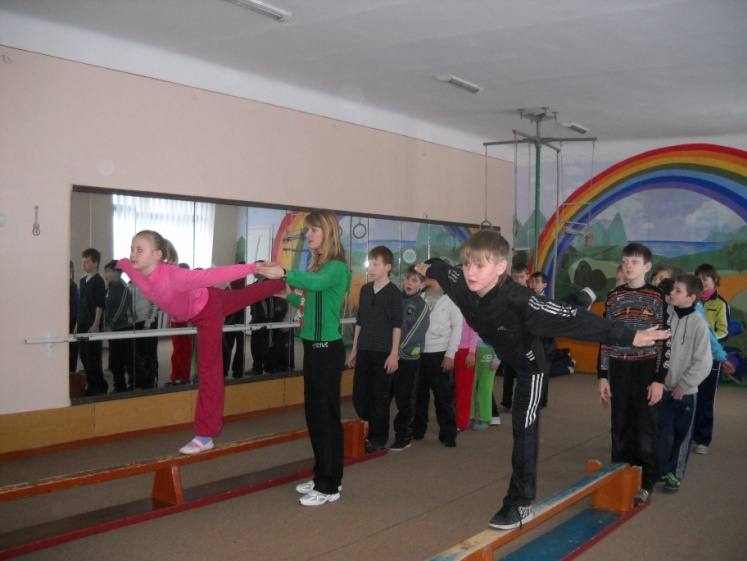 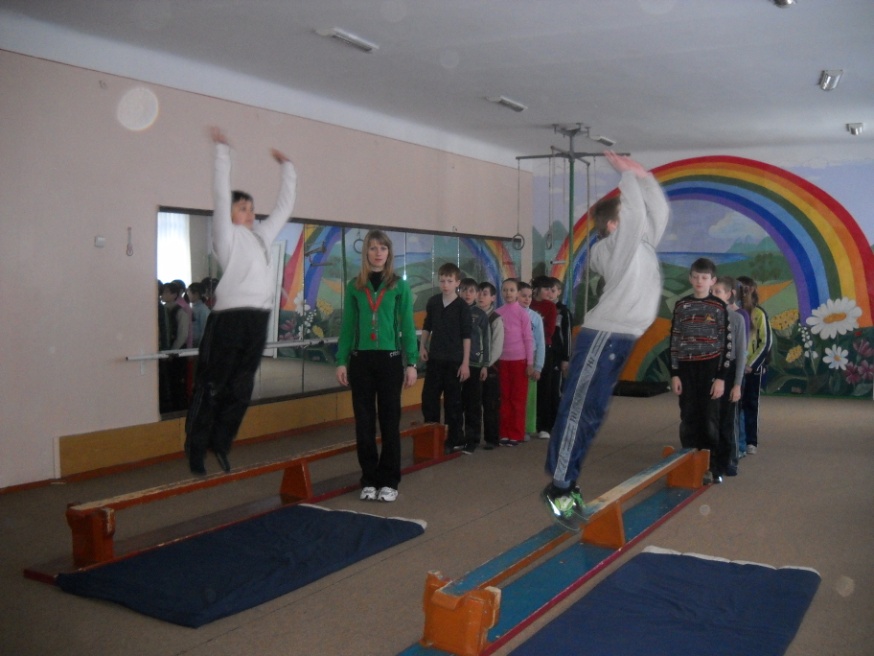 